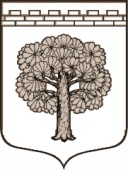 МУНИЦИПАЛЬНОЕ  ОБРАЗОВАНИЕ«ДУБРОВСКОЕ ГОРОДСКОЕ ПОСЕЛЕНИЕ»ВСЕВОЛОЖСКОГО МУНИЦИПАЛЬНОГО РАЙОНАЛЕНИНГРАДСКОЙ ОБЛАСТИСОВЕТ ДЕПУТАТОВРЕШЕНИЕ                                                                                                                                                                                                                            14.03.2017.                                                                                         № 10                 г.п. ДубровкаО внесении изменений в решение  совета депутатов от 15.03.2016 №22 «Об организации сбора и вывоза твердых коммунальных отходов и мусора с территории муниципального образования «Дубровское городское поселение» Всеволожского муниципального района Ленинградской области» Рассмотрев протест Ленинградской межрайонной природоохранной прокуратуры от 01.03.2017 № 7-02-2017, руководствуясь Федеральным законом от 06.10. 2003 № 131-ФЗ «Об общих принципах организации местного самоуправления в Российской Федерации»,   Федеральным законом от 24.06. 1998  № 89-ФЗ «Об отходах производства и потребления», Уставом муниципального образования «Дубровское городское поселение», в целях приведения нормативно-правовых актов в соответствии с действующим законодательством, совет депутатов принял РЕШЕНИЕ:         1. Изложить пункт 5.3 Положения «Об организации сбора и вывоза твердых коммунальных отходов и мусора с территории муниципального образования «Дубровское городское поселение» Всеволожского муниципального района Ленинградской области», утвержденное решением совета депутатов 15.03.2016. №22 в следующей редакции: «Плата для потребителей на вывоз твердых коммунальных отходов и мусора с индивидуальных жилых домов и земельных участков   определяются решением совета депутатов муниципального образования «Дубровское городское поселение» Всеволожского муниципального района Ленинградской области».2. Опубликовать настоящее решение в газете «Дубровские вести» и разместить на официальном сайте МО «Дубровское городское поселение» www.ndubrovka.ru в сети Интернет.3. Настоящее решение вступает в силу с момента официального опубликования.4. Настоящее решение направить в уполномоченный орган- орган исполнительной власти Ленинградской области, уполномоченный Правительством Ленинградской области на осуществление деятельности организации и ведению регистра муниципальных правовых актов Ленинградской области, для внесения в федеральный регистр муниципальных правовых актов.          4. Контроль за исполнением  данного решения возложить на постоянную комиссию совета депутатов по промышленности, архитектуре, строительству, жилищно-коммунальному хозяйству, экологии, здравоохранению, образованию, культуре и социальным вопросам.Глава муниципального образования                                           Т.Г. Куликова               